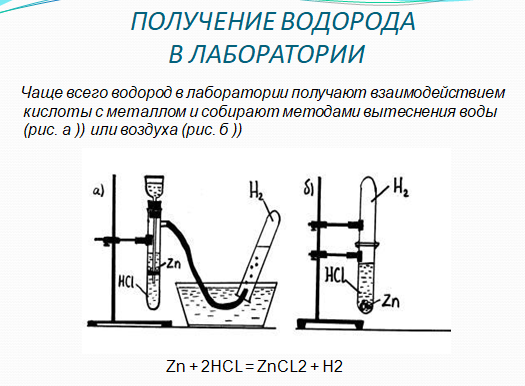 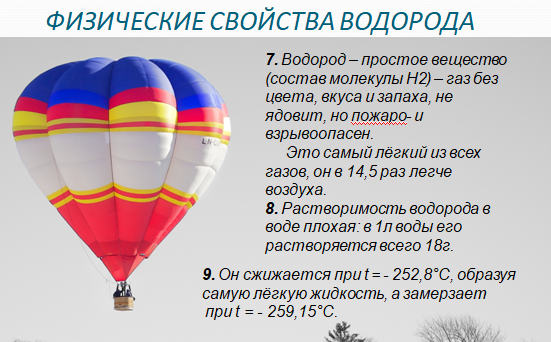 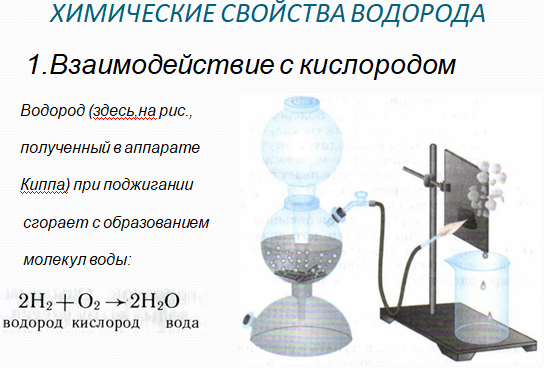 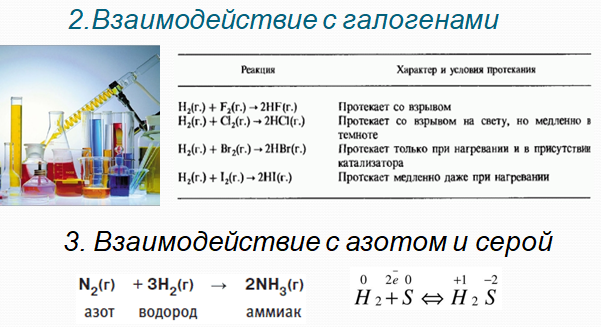                                                                                                                                                                                                                                                  С металлами: Ca+H2=CaH2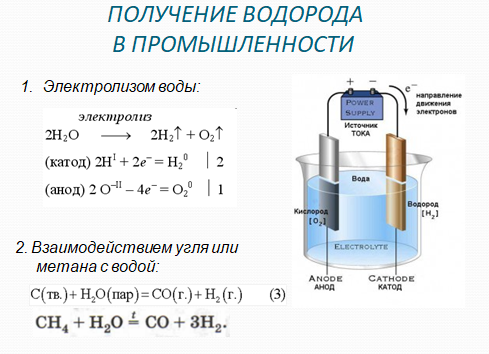 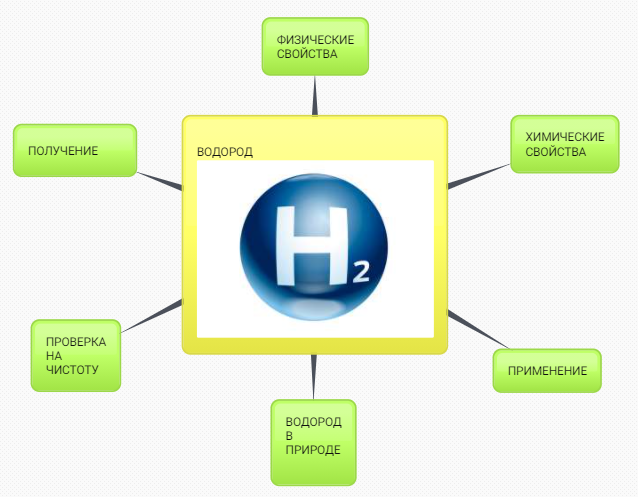 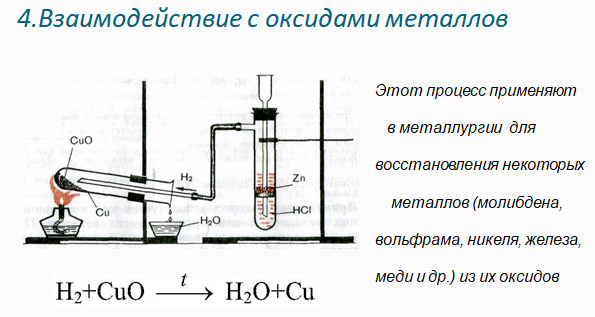 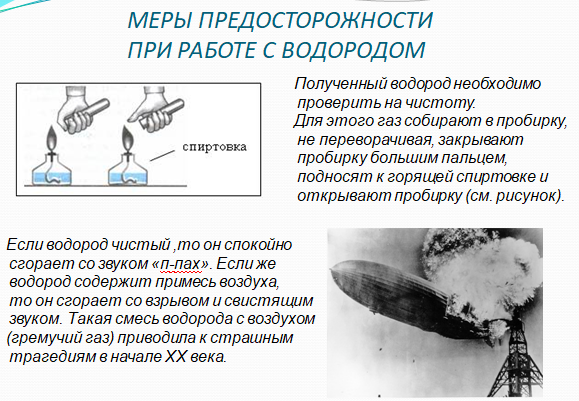 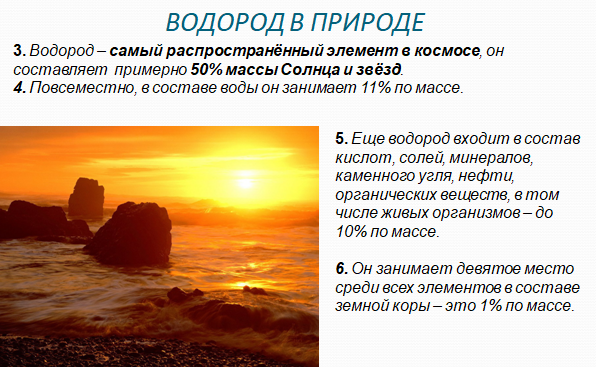 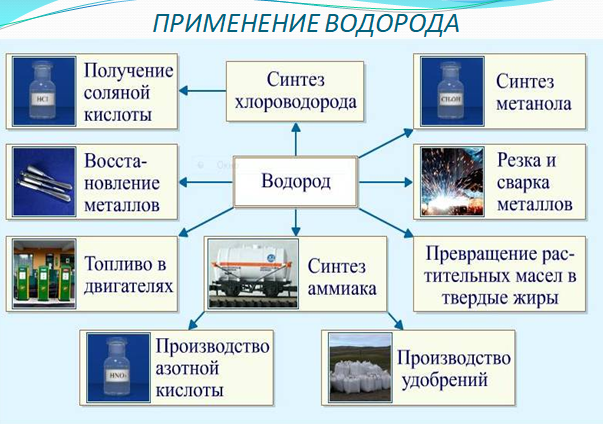 